ДОСКА ПОЧЕТА ЭМФ – 2017 (осень)Содержание мероприятия:Отобраны и утверждены кандидатуры на Доску почета ЭМФ по двум категориям: учебной и научно-исследовательской деятельности;внеучебной деятельности (творческой, общественной и спортивной).Организовано фотографирование студентов и оформление Доски почета около деканата ЭМФ. Кроме этого, Доска почета в электронном виде размещена на сайте ИГЭУ на сайте ЭМФ в группе ЭМФ в VK Организаторы мероприятия:Мокрецкий Илья 4-31Барышева Анастасия 4-35Участники мероприятия:Адеева Екатерина Алексеевна, 4-35Алексеев Александр Александрович, 1-31мВеретенникова Мария Павловна, 2-31мДрязгов Дмитрий Евгеньевич, 2-36мЕрмаков Кирилл Константинович, 1-31мРощин Георгий Николаевич, 1-34мКоролев Валерий Владимирович, 4-35Маслова Ирина Леонидовна, 1-33мСергунин Николай Алексеевич, 2-31мСмирнов Валентин Михайлович, 2-36мСуркова Полина Викторовна, 1-33мТерентьева Ирина Владимировна, 1-34мБарышева Анастасия Сергеевна, 4-35Носков Андрей Русланович, 4-35Сорокина Анастасия Викторовна, 4-33Забелина Мария Александровна, 4-35Синельщиков Егор Михайлович, 4-34Белоусов Иван Павлович, 1-31м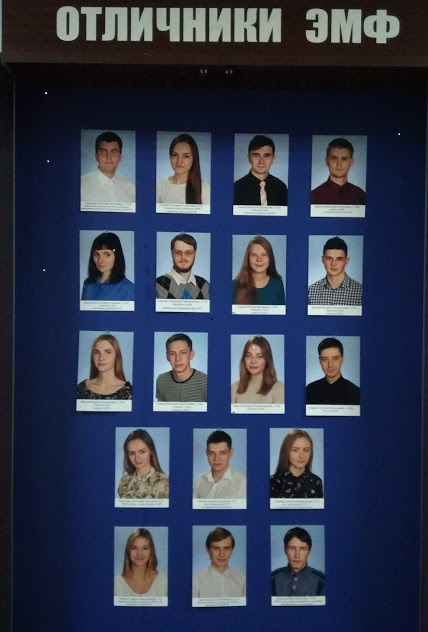 